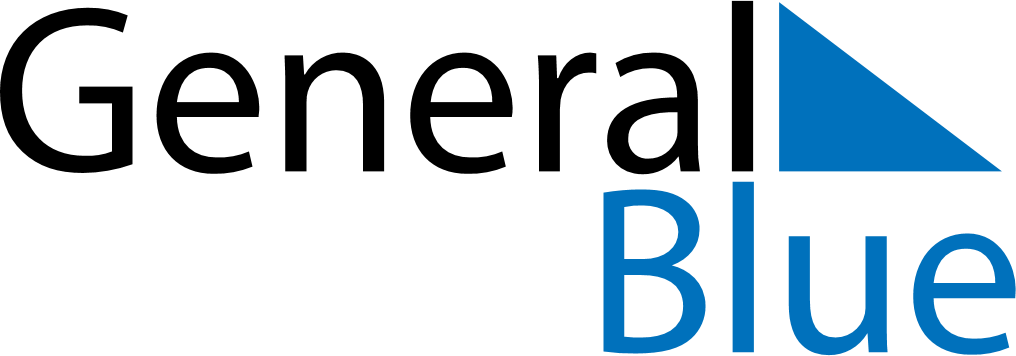 June 2024June 2024June 2024June 2024June 2024June 2024June 2024Nong Bua Daeng, Chaiyaphum, ThailandNong Bua Daeng, Chaiyaphum, ThailandNong Bua Daeng, Chaiyaphum, ThailandNong Bua Daeng, Chaiyaphum, ThailandNong Bua Daeng, Chaiyaphum, ThailandNong Bua Daeng, Chaiyaphum, ThailandNong Bua Daeng, Chaiyaphum, ThailandSundayMondayMondayTuesdayWednesdayThursdayFridaySaturday1Sunrise: 5:40 AMSunset: 6:41 PMDaylight: 13 hours and 1 minute.23345678Sunrise: 5:39 AMSunset: 6:41 PMDaylight: 13 hours and 1 minute.Sunrise: 5:39 AMSunset: 6:41 PMDaylight: 13 hours and 2 minutes.Sunrise: 5:39 AMSunset: 6:41 PMDaylight: 13 hours and 2 minutes.Sunrise: 5:39 AMSunset: 6:42 PMDaylight: 13 hours and 2 minutes.Sunrise: 5:39 AMSunset: 6:42 PMDaylight: 13 hours and 2 minutes.Sunrise: 5:40 AMSunset: 6:42 PMDaylight: 13 hours and 2 minutes.Sunrise: 5:40 AMSunset: 6:43 PMDaylight: 13 hours and 3 minutes.Sunrise: 5:40 AMSunset: 6:43 PMDaylight: 13 hours and 3 minutes.910101112131415Sunrise: 5:40 AMSunset: 6:43 PMDaylight: 13 hours and 3 minutes.Sunrise: 5:40 AMSunset: 6:44 PMDaylight: 13 hours and 3 minutes.Sunrise: 5:40 AMSunset: 6:44 PMDaylight: 13 hours and 3 minutes.Sunrise: 5:40 AMSunset: 6:44 PMDaylight: 13 hours and 4 minutes.Sunrise: 5:40 AMSunset: 6:44 PMDaylight: 13 hours and 4 minutes.Sunrise: 5:40 AMSunset: 6:45 PMDaylight: 13 hours and 4 minutes.Sunrise: 5:40 AMSunset: 6:45 PMDaylight: 13 hours and 4 minutes.Sunrise: 5:40 AMSunset: 6:45 PMDaylight: 13 hours and 4 minutes.1617171819202122Sunrise: 5:41 AMSunset: 6:45 PMDaylight: 13 hours and 4 minutes.Sunrise: 5:41 AMSunset: 6:46 PMDaylight: 13 hours and 4 minutes.Sunrise: 5:41 AMSunset: 6:46 PMDaylight: 13 hours and 4 minutes.Sunrise: 5:41 AMSunset: 6:46 PMDaylight: 13 hours and 4 minutes.Sunrise: 5:41 AMSunset: 6:46 PMDaylight: 13 hours and 5 minutes.Sunrise: 5:41 AMSunset: 6:46 PMDaylight: 13 hours and 5 minutes.Sunrise: 5:42 AMSunset: 6:47 PMDaylight: 13 hours and 5 minutes.Sunrise: 5:42 AMSunset: 6:47 PMDaylight: 13 hours and 5 minutes.2324242526272829Sunrise: 5:42 AMSunset: 6:47 PMDaylight: 13 hours and 5 minutes.Sunrise: 5:42 AMSunset: 6:47 PMDaylight: 13 hours and 4 minutes.Sunrise: 5:42 AMSunset: 6:47 PMDaylight: 13 hours and 4 minutes.Sunrise: 5:43 AMSunset: 6:47 PMDaylight: 13 hours and 4 minutes.Sunrise: 5:43 AMSunset: 6:48 PMDaylight: 13 hours and 4 minutes.Sunrise: 5:43 AMSunset: 6:48 PMDaylight: 13 hours and 4 minutes.Sunrise: 5:43 AMSunset: 6:48 PMDaylight: 13 hours and 4 minutes.Sunrise: 5:44 AMSunset: 6:48 PMDaylight: 13 hours and 4 minutes.30Sunrise: 5:44 AMSunset: 6:48 PMDaylight: 13 hours and 4 minutes.